This form must be completed by ALL students who want to enrol in 42013 Engineering Graduate Project 12cp (Part 1 of 2).StudentNumber:StudentNumber:StudentNumber:Family Name:Family Name:Family Name:Family Name:First Name:First Name:Student Email:Student Email:Student Email:Student Email:Student Email:Major:Major:Major:Course Code:Course Code:When did you complete 42908 Engineering Project Preparation?    When did you complete 42908 Engineering Project Preparation?    When did you complete 42908 Engineering Project Preparation?    When did you complete 42908 Engineering Project Preparation?    When did you complete 42908 Engineering Project Preparation?    When did you complete 42908 Engineering Project Preparation?    When did you complete 42908 Engineering Project Preparation?    When did you complete 42908 Engineering Project Preparation?    When did you complete 42908 Engineering Project Preparation?    When did you complete 42908 Engineering Project Preparation?    When did you complete 42908 Engineering Project Preparation?    When did you complete 42908 Engineering Project Preparation?    When did you complete 42908 Engineering Project Preparation?    When did you complete 42908 Engineering Project Preparation?    When did you complete 42908 Engineering Project Preparation?    When did you complete 42908 Engineering Project Preparation?    When did you complete 42908 Engineering Project Preparation?    When did you complete 42908 Engineering Project Preparation?    When did you complete 42908 Engineering Project Preparation?    When did you complete 42908 Engineering Project Preparation?    Session: Session: Session: Session: Session: Year: Subject NumberSubject NumberSubject NumberSubject NumberSubject NumberSubject NumberSubject NumberSubject NumberSubject NumberSessionSessionSessionSessionSessionSessionSessionSessionSessionYearYearYearYearYearYearYearYearStudents can self-enrol in 42014 once they have passed the requisite 42013.Students can self-enrol in 42014 once they have passed the requisite 42013.Students can self-enrol in 42014 once they have passed the requisite 42013.Students can self-enrol in 42014 once they have passed the requisite 42013.Students can self-enrol in 42014 once they have passed the requisite 42013.Students can self-enrol in 42014 once they have passed the requisite 42013.Students can self-enrol in 42014 once they have passed the requisite 42013.Students can self-enrol in 42014 once they have passed the requisite 42013.Students can self-enrol in 42014 once they have passed the requisite 42013.Students can self-enrol in 42014 once they have passed the requisite 42013.Students can self-enrol in 42014 once they have passed the requisite 42013.Students can self-enrol in 42014 once they have passed the requisite 42013.Students can self-enrol in 42014 once they have passed the requisite 42013.4200013332000Students can self-enrol in 42014 once they have passed the requisite 42013.Students can self-enrol in 42014 once they have passed the requisite 42013.Students can self-enrol in 42014 once they have passed the requisite 42013.Students can self-enrol in 42014 once they have passed the requisite 42013.Students can self-enrol in 42014 once they have passed the requisite 42013.Students can self-enrol in 42014 once they have passed the requisite 42013.Students can self-enrol in 42014 once they have passed the requisite 42013.Students can self-enrol in 42014 once they have passed the requisite 42013.Students can self-enrol in 42014 once they have passed the requisite 42013.Students can self-enrol in 42014 once they have passed the requisite 42013.Students can self-enrol in 42014 once they have passed the requisite 42013.Students can self-enrol in 42014 once they have passed the requisite 42013.Students can self-enrol in 42014 once they have passed the requisite 42013.4200014442000Students can self-enrol in 42014 once they have passed the requisite 42013.Students can self-enrol in 42014 once they have passed the requisite 42013.Students can self-enrol in 42014 once they have passed the requisite 42013.Students can self-enrol in 42014 once they have passed the requisite 42013.Students can self-enrol in 42014 once they have passed the requisite 42013.Students can self-enrol in 42014 once they have passed the requisite 42013.Students can self-enrol in 42014 once they have passed the requisite 42013.Students can self-enrol in 42014 once they have passed the requisite 42013.Students can self-enrol in 42014 once they have passed the requisite 42013.Students can self-enrol in 42014 once they have passed the requisite 42013.Students can self-enrol in 42014 once they have passed the requisite 42013.Students can self-enrol in 42014 once they have passed the requisite 42013.Students can self-enrol in 42014 once they have passed the requisite 42013.Engineering Graduate Project Title:Engineering Graduate Project Title:Engineering Graduate Project Title:Engineering Graduate Project Title:Engineering Graduate Project Title:Engineering Graduate Project Title:Engineering Graduate Project Title:Engineering Graduate Project Title:Engineering Graduate Project Title:Engineering Graduate Project Title:Engineering Graduate Project Title:Engineering Graduate Project Title:Engineering Graduate Project Title:Engineering Graduate Project Title:Name of Academic Supervisor:Name of Academic Supervisor:Name of Academic Supervisor:Name of Academic Supervisor:Name of Academic Supervisor:Name of Academic Supervisor:Name of Academic Supervisor:Name of Academic Supervisor:Name of Academic Supervisor:Name of Academic Supervisor:Name of Academic Supervisor:Name of Academic Supervisor:Name of Academic Supervisor:Name of Academic Supervisor:Supervisor Email:Supervisor Email:Supervisor Declaration:I hereby acknowledge that by signing this form I agree to supervise this student in the session and year mentioned.I will be available to provide a satisfactory learning experience in this subject including providing feedback and marking the deliverables as mentioned in the subject outline.Supervisor Declaration:I hereby acknowledge that by signing this form I agree to supervise this student in the session and year mentioned.I will be available to provide a satisfactory learning experience in this subject including providing feedback and marking the deliverables as mentioned in the subject outline.Supervisor Declaration:I hereby acknowledge that by signing this form I agree to supervise this student in the session and year mentioned.I will be available to provide a satisfactory learning experience in this subject including providing feedback and marking the deliverables as mentioned in the subject outline.Supervisor Declaration:I hereby acknowledge that by signing this form I agree to supervise this student in the session and year mentioned.I will be available to provide a satisfactory learning experience in this subject including providing feedback and marking the deliverables as mentioned in the subject outline.Supervisor Declaration:I hereby acknowledge that by signing this form I agree to supervise this student in the session and year mentioned.I will be available to provide a satisfactory learning experience in this subject including providing feedback and marking the deliverables as mentioned in the subject outline.Supervisor Declaration:I hereby acknowledge that by signing this form I agree to supervise this student in the session and year mentioned.I will be available to provide a satisfactory learning experience in this subject including providing feedback and marking the deliverables as mentioned in the subject outline.Supervisor Declaration:I hereby acknowledge that by signing this form I agree to supervise this student in the session and year mentioned.I will be available to provide a satisfactory learning experience in this subject including providing feedback and marking the deliverables as mentioned in the subject outline.Supervisor Declaration:I hereby acknowledge that by signing this form I agree to supervise this student in the session and year mentioned.I will be available to provide a satisfactory learning experience in this subject including providing feedback and marking the deliverables as mentioned in the subject outline.Supervisor Declaration:I hereby acknowledge that by signing this form I agree to supervise this student in the session and year mentioned.I will be available to provide a satisfactory learning experience in this subject including providing feedback and marking the deliverables as mentioned in the subject outline.Supervisor Declaration:I hereby acknowledge that by signing this form I agree to supervise this student in the session and year mentioned.I will be available to provide a satisfactory learning experience in this subject including providing feedback and marking the deliverables as mentioned in the subject outline.Supervisor Declaration:I hereby acknowledge that by signing this form I agree to supervise this student in the session and year mentioned.I will be available to provide a satisfactory learning experience in this subject including providing feedback and marking the deliverables as mentioned in the subject outline.Supervisor Declaration:I hereby acknowledge that by signing this form I agree to supervise this student in the session and year mentioned.I will be available to provide a satisfactory learning experience in this subject including providing feedback and marking the deliverables as mentioned in the subject outline.Supervisor Declaration:I hereby acknowledge that by signing this form I agree to supervise this student in the session and year mentioned.I will be available to provide a satisfactory learning experience in this subject including providing feedback and marking the deliverables as mentioned in the subject outline.Supervisor Declaration:I hereby acknowledge that by signing this form I agree to supervise this student in the session and year mentioned.I will be available to provide a satisfactory learning experience in this subject including providing feedback and marking the deliverables as mentioned in the subject outline.Supervisor Declaration:I hereby acknowledge that by signing this form I agree to supervise this student in the session and year mentioned.I will be available to provide a satisfactory learning experience in this subject including providing feedback and marking the deliverables as mentioned in the subject outline.Supervisor Declaration:I hereby acknowledge that by signing this form I agree to supervise this student in the session and year mentioned.I will be available to provide a satisfactory learning experience in this subject including providing feedback and marking the deliverables as mentioned in the subject outline.Supervisor Declaration:I hereby acknowledge that by signing this form I agree to supervise this student in the session and year mentioned.I will be available to provide a satisfactory learning experience in this subject including providing feedback and marking the deliverables as mentioned in the subject outline.Supervisor Declaration:I hereby acknowledge that by signing this form I agree to supervise this student in the session and year mentioned.I will be available to provide a satisfactory learning experience in this subject including providing feedback and marking the deliverables as mentioned in the subject outline.Supervisor Declaration:I hereby acknowledge that by signing this form I agree to supervise this student in the session and year mentioned.I will be available to provide a satisfactory learning experience in this subject including providing feedback and marking the deliverables as mentioned in the subject outline.Supervisor Declaration:I hereby acknowledge that by signing this form I agree to supervise this student in the session and year mentioned.I will be available to provide a satisfactory learning experience in this subject including providing feedback and marking the deliverables as mentioned in the subject outline.Supervisor Declaration:I hereby acknowledge that by signing this form I agree to supervise this student in the session and year mentioned.I will be available to provide a satisfactory learning experience in this subject including providing feedback and marking the deliverables as mentioned in the subject outline.Supervisor Declaration:I hereby acknowledge that by signing this form I agree to supervise this student in the session and year mentioned.I will be available to provide a satisfactory learning experience in this subject including providing feedback and marking the deliverables as mentioned in the subject outline.Supervisor Declaration:I hereby acknowledge that by signing this form I agree to supervise this student in the session and year mentioned.I will be available to provide a satisfactory learning experience in this subject including providing feedback and marking the deliverables as mentioned in the subject outline.Supervisor Declaration:I hereby acknowledge that by signing this form I agree to supervise this student in the session and year mentioned.I will be available to provide a satisfactory learning experience in this subject including providing feedback and marking the deliverables as mentioned in the subject outline.Supervisor Declaration:I hereby acknowledge that by signing this form I agree to supervise this student in the session and year mentioned.I will be available to provide a satisfactory learning experience in this subject including providing feedback and marking the deliverables as mentioned in the subject outline.Supervisor Declaration:I hereby acknowledge that by signing this form I agree to supervise this student in the session and year mentioned.I will be available to provide a satisfactory learning experience in this subject including providing feedback and marking the deliverables as mentioned in the subject outline.Supervisor Declaration:I hereby acknowledge that by signing this form I agree to supervise this student in the session and year mentioned.I will be available to provide a satisfactory learning experience in this subject including providing feedback and marking the deliverables as mentioned in the subject outline.Supervisor Declaration:I hereby acknowledge that by signing this form I agree to supervise this student in the session and year mentioned.I will be available to provide a satisfactory learning experience in this subject including providing feedback and marking the deliverables as mentioned in the subject outline.Supervisor Declaration:I hereby acknowledge that by signing this form I agree to supervise this student in the session and year mentioned.I will be available to provide a satisfactory learning experience in this subject including providing feedback and marking the deliverables as mentioned in the subject outline.Supervisor Declaration:I hereby acknowledge that by signing this form I agree to supervise this student in the session and year mentioned.I will be available to provide a satisfactory learning experience in this subject including providing feedback and marking the deliverables as mentioned in the subject outline.Supervisor Declaration:I hereby acknowledge that by signing this form I agree to supervise this student in the session and year mentioned.I will be available to provide a satisfactory learning experience in this subject including providing feedback and marking the deliverables as mentioned in the subject outline.Supervisor Declaration:I hereby acknowledge that by signing this form I agree to supervise this student in the session and year mentioned.I will be available to provide a satisfactory learning experience in this subject including providing feedback and marking the deliverables as mentioned in the subject outline.Supervisor Declaration:I hereby acknowledge that by signing this form I agree to supervise this student in the session and year mentioned.I will be available to provide a satisfactory learning experience in this subject including providing feedback and marking the deliverables as mentioned in the subject outline.Supervisor Declaration:I hereby acknowledge that by signing this form I agree to supervise this student in the session and year mentioned.I will be available to provide a satisfactory learning experience in this subject including providing feedback and marking the deliverables as mentioned in the subject outline.Supervisor Declaration:I hereby acknowledge that by signing this form I agree to supervise this student in the session and year mentioned.I will be available to provide a satisfactory learning experience in this subject including providing feedback and marking the deliverables as mentioned in the subject outline.Supervisor Declaration:I hereby acknowledge that by signing this form I agree to supervise this student in the session and year mentioned.I will be available to provide a satisfactory learning experience in this subject including providing feedback and marking the deliverables as mentioned in the subject outline.Supervisor Declaration:I hereby acknowledge that by signing this form I agree to supervise this student in the session and year mentioned.I will be available to provide a satisfactory learning experience in this subject including providing feedback and marking the deliverables as mentioned in the subject outline.Supervisor Declaration:I hereby acknowledge that by signing this form I agree to supervise this student in the session and year mentioned.I will be available to provide a satisfactory learning experience in this subject including providing feedback and marking the deliverables as mentioned in the subject outline.Supervisor Declaration:I hereby acknowledge that by signing this form I agree to supervise this student in the session and year mentioned.I will be available to provide a satisfactory learning experience in this subject including providing feedback and marking the deliverables as mentioned in the subject outline.Signature of Supervisor: Signature of Supervisor: Signature of Supervisor: Signature of Supervisor: Signature of Supervisor: Signature of Supervisor: Signature of Supervisor: Signature of Supervisor: Signature of Supervisor: Signature of Supervisor: Signature of Supervisor: Date:Date:Signature of Student: Signature of Student: Signature of Student: Signature of Student: Signature of Student: Signature of Student: Signature of Student: Signature of Student: Signature of Student: Signature of Student: Signature of Student: Date:Date:eRequest – Please submit this form via eRequest. This form must be signed by your supervisor. Incomplete forms will not be accepted.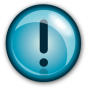 Please allow up to 5 working days for your enrolment to be processed.eRequest – Please submit this form via eRequest. This form must be signed by your supervisor. Incomplete forms will not be accepted.Please allow up to 5 working days for your enrolment to be processed.eRequest – Please submit this form via eRequest. This form must be signed by your supervisor. Incomplete forms will not be accepted.Please allow up to 5 working days for your enrolment to be processed.eRequest – Please submit this form via eRequest. This form must be signed by your supervisor. Incomplete forms will not be accepted.Please allow up to 5 working days for your enrolment to be processed.eRequest – Please submit this form via eRequest. This form must be signed by your supervisor. Incomplete forms will not be accepted.Please allow up to 5 working days for your enrolment to be processed.eRequest – Please submit this form via eRequest. This form must be signed by your supervisor. Incomplete forms will not be accepted.Please allow up to 5 working days for your enrolment to be processed.eRequest – Please submit this form via eRequest. This form must be signed by your supervisor. Incomplete forms will not be accepted.Please allow up to 5 working days for your enrolment to be processed.eRequest – Please submit this form via eRequest. This form must be signed by your supervisor. Incomplete forms will not be accepted.Please allow up to 5 working days for your enrolment to be processed.eRequest – Please submit this form via eRequest. This form must be signed by your supervisor. Incomplete forms will not be accepted.Please allow up to 5 working days for your enrolment to be processed.eRequest – Please submit this form via eRequest. This form must be signed by your supervisor. Incomplete forms will not be accepted.Please allow up to 5 working days for your enrolment to be processed.eRequest – Please submit this form via eRequest. This form must be signed by your supervisor. Incomplete forms will not be accepted.Please allow up to 5 working days for your enrolment to be processed.eRequest – Please submit this form via eRequest. This form must be signed by your supervisor. Incomplete forms will not be accepted.Please allow up to 5 working days for your enrolment to be processed.eRequest – Please submit this form via eRequest. This form must be signed by your supervisor. Incomplete forms will not be accepted.Please allow up to 5 working days for your enrolment to be processed.eRequest – Please submit this form via eRequest. This form must be signed by your supervisor. Incomplete forms will not be accepted.Please allow up to 5 working days for your enrolment to be processed.eRequest – Please submit this form via eRequest. This form must be signed by your supervisor. Incomplete forms will not be accepted.Please allow up to 5 working days for your enrolment to be processed.eRequest – Please submit this form via eRequest. This form must be signed by your supervisor. Incomplete forms will not be accepted.Please allow up to 5 working days for your enrolment to be processed.eRequest – Please submit this form via eRequest. This form must be signed by your supervisor. Incomplete forms will not be accepted.Please allow up to 5 working days for your enrolment to be processed.eRequest – Please submit this form via eRequest. This form must be signed by your supervisor. Incomplete forms will not be accepted.Please allow up to 5 working days for your enrolment to be processed.eRequest – Please submit this form via eRequest. This form must be signed by your supervisor. Incomplete forms will not be accepted.Please allow up to 5 working days for your enrolment to be processed.eRequest – Please submit this form via eRequest. This form must be signed by your supervisor. Incomplete forms will not be accepted.Please allow up to 5 working days for your enrolment to be processed.eRequest – Please submit this form via eRequest. This form must be signed by your supervisor. Incomplete forms will not be accepted.Please allow up to 5 working days for your enrolment to be processed.eRequest – Please submit this form via eRequest. This form must be signed by your supervisor. Incomplete forms will not be accepted.Please allow up to 5 working days for your enrolment to be processed.eRequest – Please submit this form via eRequest. This form must be signed by your supervisor. Incomplete forms will not be accepted.Please allow up to 5 working days for your enrolment to be processed.eRequest – Please submit this form via eRequest. This form must be signed by your supervisor. Incomplete forms will not be accepted.Please allow up to 5 working days for your enrolment to be processed.eRequest – Please submit this form via eRequest. This form must be signed by your supervisor. Incomplete forms will not be accepted.Please allow up to 5 working days for your enrolment to be processed.eRequest – Please submit this form via eRequest. This form must be signed by your supervisor. Incomplete forms will not be accepted.Please allow up to 5 working days for your enrolment to be processed.eRequest – Please submit this form via eRequest. This form must be signed by your supervisor. Incomplete forms will not be accepted.Please allow up to 5 working days for your enrolment to be processed.eRequest – Please submit this form via eRequest. This form must be signed by your supervisor. Incomplete forms will not be accepted.Please allow up to 5 working days for your enrolment to be processed.eRequest – Please submit this form via eRequest. This form must be signed by your supervisor. Incomplete forms will not be accepted.Please allow up to 5 working days for your enrolment to be processed.eRequest – Please submit this form via eRequest. This form must be signed by your supervisor. Incomplete forms will not be accepted.Please allow up to 5 working days for your enrolment to be processed.eRequest – Please submit this form via eRequest. This form must be signed by your supervisor. Incomplete forms will not be accepted.Please allow up to 5 working days for your enrolment to be processed.eRequest – Please submit this form via eRequest. This form must be signed by your supervisor. Incomplete forms will not be accepted.Please allow up to 5 working days for your enrolment to be processed.eRequest – Please submit this form via eRequest. This form must be signed by your supervisor. Incomplete forms will not be accepted.Please allow up to 5 working days for your enrolment to be processed.eRequest – Please submit this form via eRequest. This form must be signed by your supervisor. Incomplete forms will not be accepted.Please allow up to 5 working days for your enrolment to be processed.eRequest – Please submit this form via eRequest. This form must be signed by your supervisor. Incomplete forms will not be accepted.Please allow up to 5 working days for your enrolment to be processed.eRequest – Please submit this form via eRequest. This form must be signed by your supervisor. Incomplete forms will not be accepted.Please allow up to 5 working days for your enrolment to be processed.eRequest – Please submit this form via eRequest. This form must be signed by your supervisor. Incomplete forms will not be accepted.Please allow up to 5 working days for your enrolment to be processed.eRequest – Please submit this form via eRequest. This form must be signed by your supervisor. Incomplete forms will not be accepted.Please allow up to 5 working days for your enrolment to be processed.eRequest – Please submit this form via eRequest. This form must be signed by your supervisor. Incomplete forms will not be accepted.Please allow up to 5 working days for your enrolment to be processed.SAU Admin OnlyProcessed by (Name):SAU Admin OnlyProcessed by (Name):SAU Admin OnlyProcessed by (Name):SAU Admin OnlyProcessed by (Name):SAU Admin OnlyProcessed by (Name):SAU Admin OnlyProcessed by (Name):SAU Admin OnlyProcessed by (Name):SAU Admin OnlyProcessed by (Name):Signature:Signature:Signature:Signature:Date: